Краевое государственное бюджетное профессиональное образовательное учреждение«АЧИНСКИЙ КОЛЛЕДЖ ОТРАСЛЕВЫХ ТЕХНОЛОГИЙ И БИЗНЕСА»Исследовательская работаПо дисциплине: математикаТема: Кривые второго порядка. Эллипсис, эллипсоид.Выполнила: студентка группы 362-ПИГиевая Мария.Преподаватель: Янченко Н.А.Ачинск, 2021гСодержаниеВведение……………………………………………………………………………….………3Кривые второго порядка. Эллипс.........................................................................................4Элементы эллипса...........................................................................................................5-6Каноническое уравнение эллипса и ее свойства………………………………….…….7-9Вывод канонического уравнения эллипса……………………………………..………….5Заключение……………………………………………………………………………………6Литература ………………………………………………………………………………...…..7ВведениеУченые-математики Древней Греции активно занимались исследованиями задач, которые впоследствии стали называться знаменитыми задачами древности: об удвоении куба, о трисекции угла, о квадратуре круга. Работа с ними вывела ученых на проблему, связанную с изучением линий, отличных от прямых и окружностей: эллипс, парабола, гипербола.Менехм (IV в. до н.э.) предложил для решения этих задач конические сечения – это такие кривые, которые получаются сечением конуса плоскостью, перпендикулярной одной из образующих (получаются три различные кривые в зависимости от того, какой конус сечется плоскостью – остроугольный, прямоугольный или тупоугольный). Позднее Аполлоний (III в. до н.э.) назвал их эллипсом, параболой, гиперболой. Он проводил сечения в произвольном конусе плоскостью под любым углом к оси конуса.Общий вид уравнения кривой второго порядка следующий: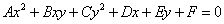 где A, B, C, D, E, F - числа и, хотя бы один из коэффициентов A, B, C не равен нулю.Методы исследования: анализ учебной литературы.Кривые второго порядка. Эллипс.Кривыми второго порядка на плоскости называются линии пересечения кругового конуса с плоскостями, не проходящими через его вершину.Эллипс (от греч. «ellipsis» значит «недостаток» - возможно, имеется ввиду недостаток площади деформированной окружности) – эту фигуру знают все. Она была известна еще в Древней Греции. Её открыл некий Менехм около 360 года до нашей эры, а до нас она дошли по сочинению выдающегося математика Аполлония, написанному примерно 200 лет спустя. С эллипсом встречаются в начальной астрономии и географии (траектории движения планет и спутников, форма земного меридиана, путь электрона вокруг ядра атома), в черчении, рисовании и стереометрии (рисунки технических деталей, круглых предметов и геометрических тел).Основные свойства эллипсa:Угол между касательной к эллипсу и фокальным радиусом r1 равен углу между касательной и радиусом r2. Лучи, выпущенные из одного фокуса, после отражения соберутся во втором фокусе.Уравнение касательной к эллипсу в М с координатами (xM, yM): уравнение касательной.Если две параллельные прямые пересекают эллипс, то отрезок соединяющий середины отрезков образовавшихся при пересечении прямых и эллипса, всегда будет проходить через (.) O эллипсa. (Это свойство дает возможность находить центр эллипса.)При равенстве полуосей эллипс превращается в окружность.коническое сечение Эллипс это коническое сечение. Он может быть получен как пересечение плоскости с конусом.Элементы эллипса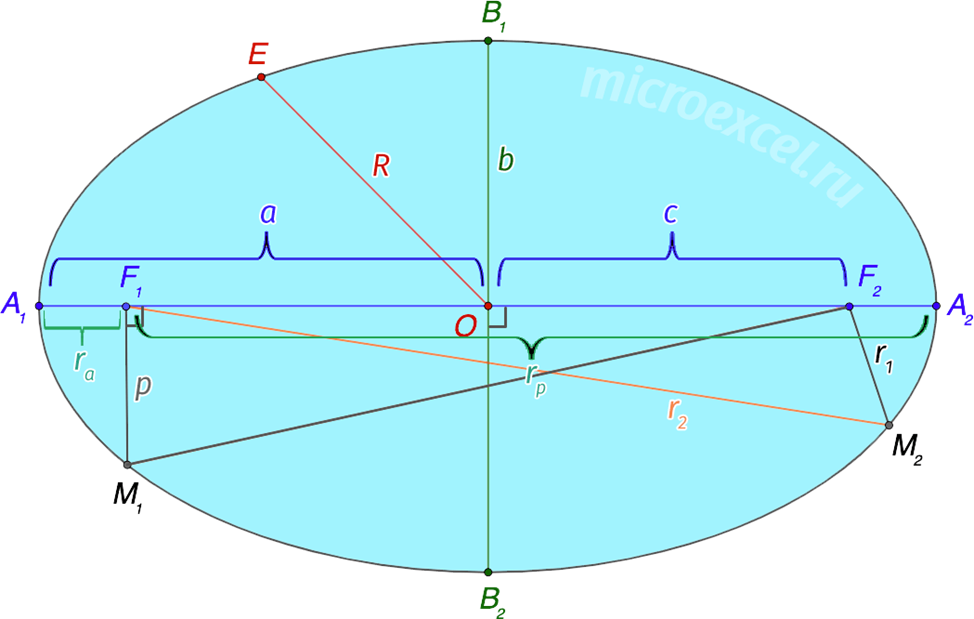 F1 и F2 – фокусы эллипса;A1A2 – большая ось эллипса, проходит через его фокусы;B1B2 – малая ось эллипса, перпендикулярна большей оси и проходит через ее центр;A1O = OA2 = a – большая полуось эллипса;B1O = OB2 = b – малая полуось эллипса;точка O – центр эллипса, является пересечением большой и малой осей фигуры;A1, A2, B1, B2 – вершины эллипса, точки пересечения кривой с осями.Радиус эллипса (R) – отрезок, соединяющий центр фигуры с точкой на ее кривой (в формуле ниже φ – это угол между радиусом и большой осью).Радиус эллипса (формула)Диаметр эллипса (d) – отрезок, который проходит через центр фигуры и соединяет две противоположные точки на ее кривой.Фокальное расстояние (c) – половина отрезка, соединяющего фокусы эллипса.Фокальные радиусы эллипса (r1 и r2) – отрезки, которые соединяют фокусы с точкой на кривой.ra – перифокусное расстояние (минимальное расстояние от фокуса до точки на кривой эллипса);rb – апофокусное расстояние (максимальное расстояние от фокуса до точки на эллипсе);Эксцентриситет эллипсa (e) – растяженность фигуры, характеризуется отношением фокального расстояния к большей полуоси.Эксцентриситет эллипсa (формула)Фокальный параметр эллипса (p) – отрезок, который соединяет фокус фигуры и точку на кривой, перпендикулярен ее большей полуоси.Фокальный параметр эллипса (формула)Коэффициент сжатия эллипса (k) – определяется отношением малой полуоси к большой. Также называется эллиптичностью фигуры.Коэффициент сжатия эллипса (формула)Сжатие эллипса (1 – k) – разность между единицей и эллиптичностью.Сжатие эллипса (формула)Каноническое уравнение эллипса и примерКаноническое уравнение эллипса имеет вид , где   – положительные действительные числа.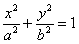 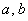 Пример:Построить эллипс, заданный уравнением 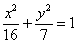 Решение: сначала приведём уравнение к каноническому виду: 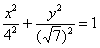 Одно из преимуществ канонического уравнения  заключается в том, что оно позволяет моментально определить вершины эллипса, которые находятся в точках . 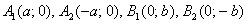 Легко заметить, что координаты каждой из этих точек удовлетворяют уравнению. В данном случае: 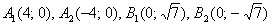 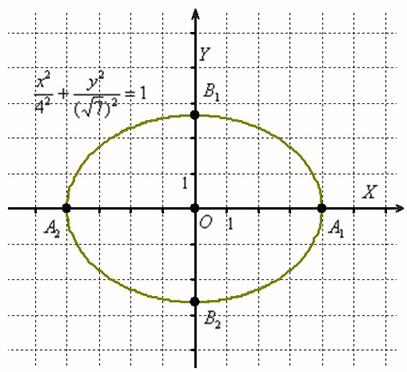 Отрезок  называют большой осью эллипса;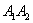 Отрезок  – малой осью;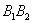 Число  называют большой полуосью эллипса;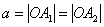 Число  – малой полуосью.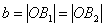 в нашем примере: 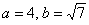 Существует два подхода к построению эллипса – геометрический и алгебраический. Из уравнения эллипса  выражаем: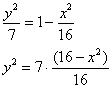 Далее уравнение распадается на две функции:- определяет верхнюю дугу эллипса;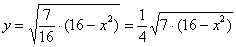 - определяет нижнюю дугу эллипса.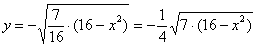 Заданный каноническим уравнением эллипс симметричен относительно координатных осей, а также относительно начала координат.Далее: 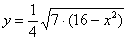 Напрашивается нахождение дополнительных точек с абсциссами: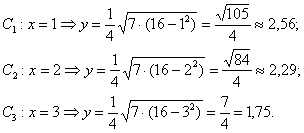 Отметим на чертеже точки (красный цвет), симметричные точки на остальных дугах (синий цвет) и аккуратно соединим: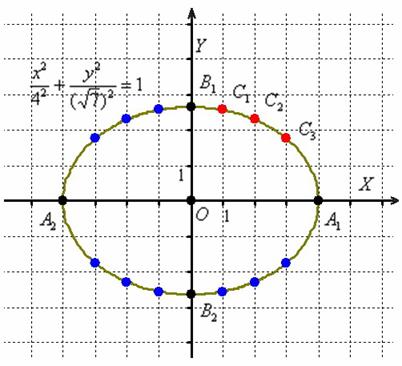 Заключение.Эллипс довольно интересная и весьма распространенная фигура. При ее изучении я узнала много новых способов ее применения. ЛитератураН.А. Гордеенко. Черчение. Учебник для 9 класса общеобразовательных учреждений. Москва. Издательство Астрель. 2003 г.Энциклопедия для детей. Математика. Том 11.Москва. Аванта+. 2005 г.Энциклопедия для детей. Астрономия. Том 8. Москва, Аванта+, 2001 г.http://ru.wikipedia.org/wiki/Эллипсhttp://mathprofi.ru/linii_vtorogo_poryadka_ellips_i_okruzhnost.htmlhttps://geometry2006.narod.ru/Art/Lecture3.htmhttps://www.mathelp.spb.ru/book1/ellips.htm